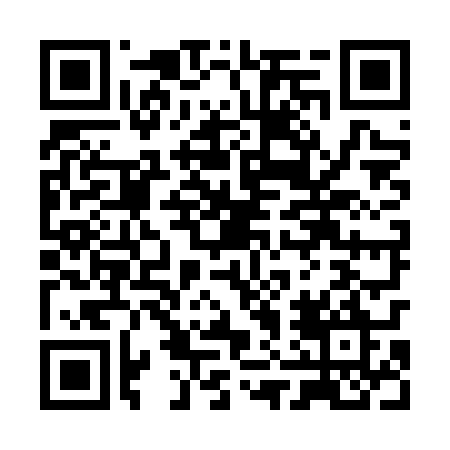 Ramadan times for Kabluskowo, PolandMon 11 Mar 2024 - Wed 10 Apr 2024High Latitude Method: Angle Based RulePrayer Calculation Method: Muslim World LeagueAsar Calculation Method: HanafiPrayer times provided by https://www.salahtimes.comDateDayFajrSuhurSunriseDhuhrAsrIftarMaghribIsha11Mon4:144:146:0811:553:465:435:437:3112Tue4:114:116:0611:553:485:455:457:3313Wed4:094:096:0311:553:495:475:477:3514Thu4:064:066:0111:543:515:485:487:3715Fri4:044:045:5911:543:525:505:507:3916Sat4:014:015:5611:543:545:525:527:4017Sun3:583:585:5411:533:555:545:547:4318Mon3:563:565:5211:533:575:565:567:4519Tue3:533:535:4911:533:585:575:577:4720Wed3:513:515:4711:533:595:595:597:4921Thu3:483:485:4511:524:016:016:017:5122Fri3:453:455:4211:524:026:036:037:5323Sat3:423:425:4011:524:046:046:047:5524Sun3:403:405:3811:514:056:066:067:5725Mon3:373:375:3511:514:066:086:087:5926Tue3:343:345:3311:514:086:106:108:0127Wed3:313:315:3011:504:096:116:118:0328Thu3:283:285:2811:504:106:136:138:0629Fri3:253:255:2611:504:126:156:158:0830Sat3:233:235:2311:504:136:176:178:1031Sun4:204:206:2112:495:147:187:189:121Mon4:174:176:1912:495:167:207:209:152Tue4:144:146:1612:495:177:227:229:173Wed4:114:116:1412:485:187:247:249:194Thu4:084:086:1212:485:197:257:259:225Fri4:054:056:0912:485:217:277:279:246Sat4:024:026:0712:475:227:297:299:267Sun3:593:596:0512:475:237:317:319:298Mon3:563:566:0312:475:247:327:329:319Tue3:523:526:0012:475:267:347:349:3410Wed3:493:495:5812:465:277:367:369:36